Классный час, посвященный Великой Победы             Тот самый длинный день в году,
С его безоблачной погодой
Нам выдал общую беду
На всех, на все четыре года.
Она такой вдавила след
И стольких наземь положила.
Что двадцать лет и тридцать лет
Живым не верится, что живы.          22 июня 1941 года на нашу Родину напали немецкие фашисты. Напали словно воры, словно разбойники. Они хотели захватить наши земли, наши города и сёла, а наших людей либо убить, либо сделать своими слугами и рабами. Напав на Советский Союз, фашистская Германия вела агрессивную, несправедливую во всех отношениях войну. Гитлер прямо заявил: «Нам недостаточно разбить русскую армию и захватить Ленинград, Москву и Кавказ. Мы должны стереть с лица земли эту страну и уничтожить ее народ…». И для этих целей были применены самые жестокие и бесчеловечные методы: истребление женщин, стариков и детей, истязание военнопленных, насилие, грабежи, уничтожение памятников культуры.        Началась Великая Отечественная война. Она продолжалась четыре года.        Нелёгким был путь к победе. Враги напали на нас неожиданно. У них было больше танков и самолётов.Фашистская Германия и ее союзники обрушили на нашу страну удар невиданной в истории армии вторжения: 190 дивизий (до 5 млн. человек), свыше 4 тыс. танков, более 47 тыс. орудий и минометов, около 4,3 тыс. самолетов, до 250 кораблей. Наши армии отступали. Бои шли на земле, в небе, на море.        В ходе Великой Отечественной войны наша армия провела шесть гигантских битв и около 40 крупных наступательных операций: Брестская крепость, Битва под Москвой, Блокада Ленинграда, Сталинградская битва. Курская битва, Битва за Берлин.Есть события, даты, имена людей, которые вошли в историю города, края страны и даже в историю всей Земли. О них пишут книги, рассказывают легенды, сочиняют стихи, музыку. Главное же – о них помнят. И эта память передаётся из поколения в поколение и не даёт померкнуть далёким дням и событиям. Одним из таких событий стала Великая Отечественная война нашего народа против фашистской Германии. Память о ней должен сохранить каждый. Символ Победы - Георгиевские ленточки - это символ победы. 2 цвета ленты символизируют: чёрный - дым, а оранжевый - пламя.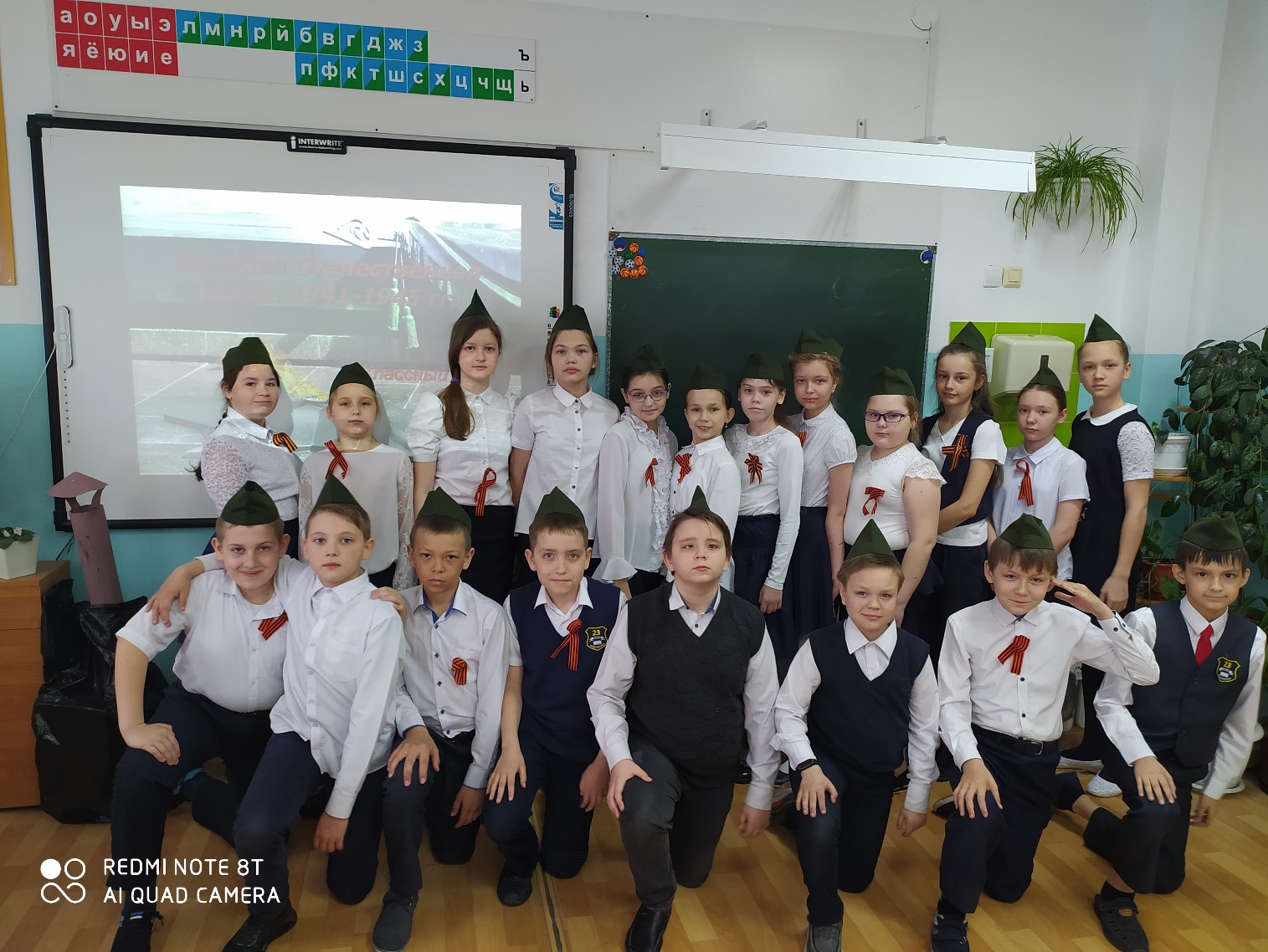 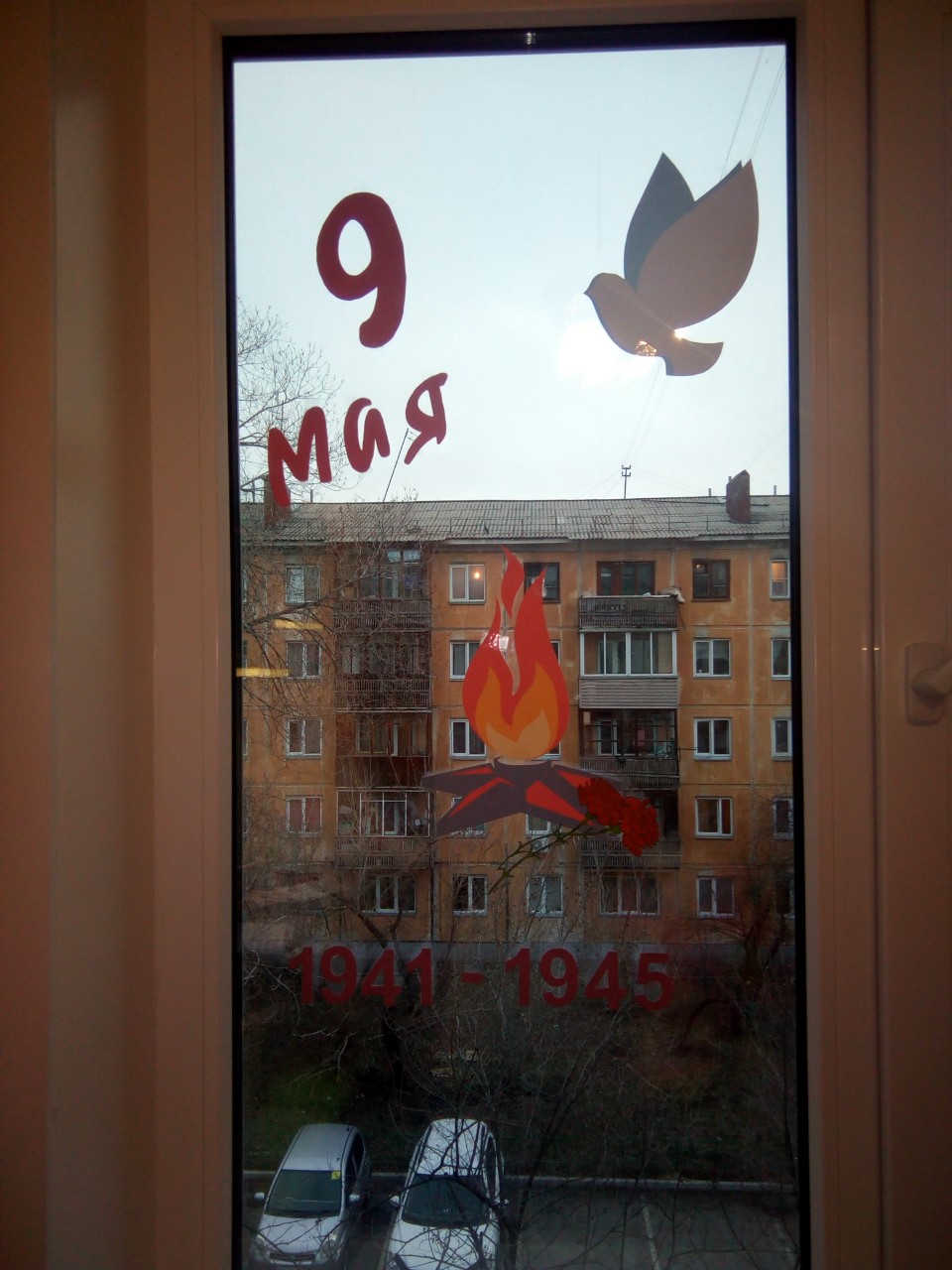 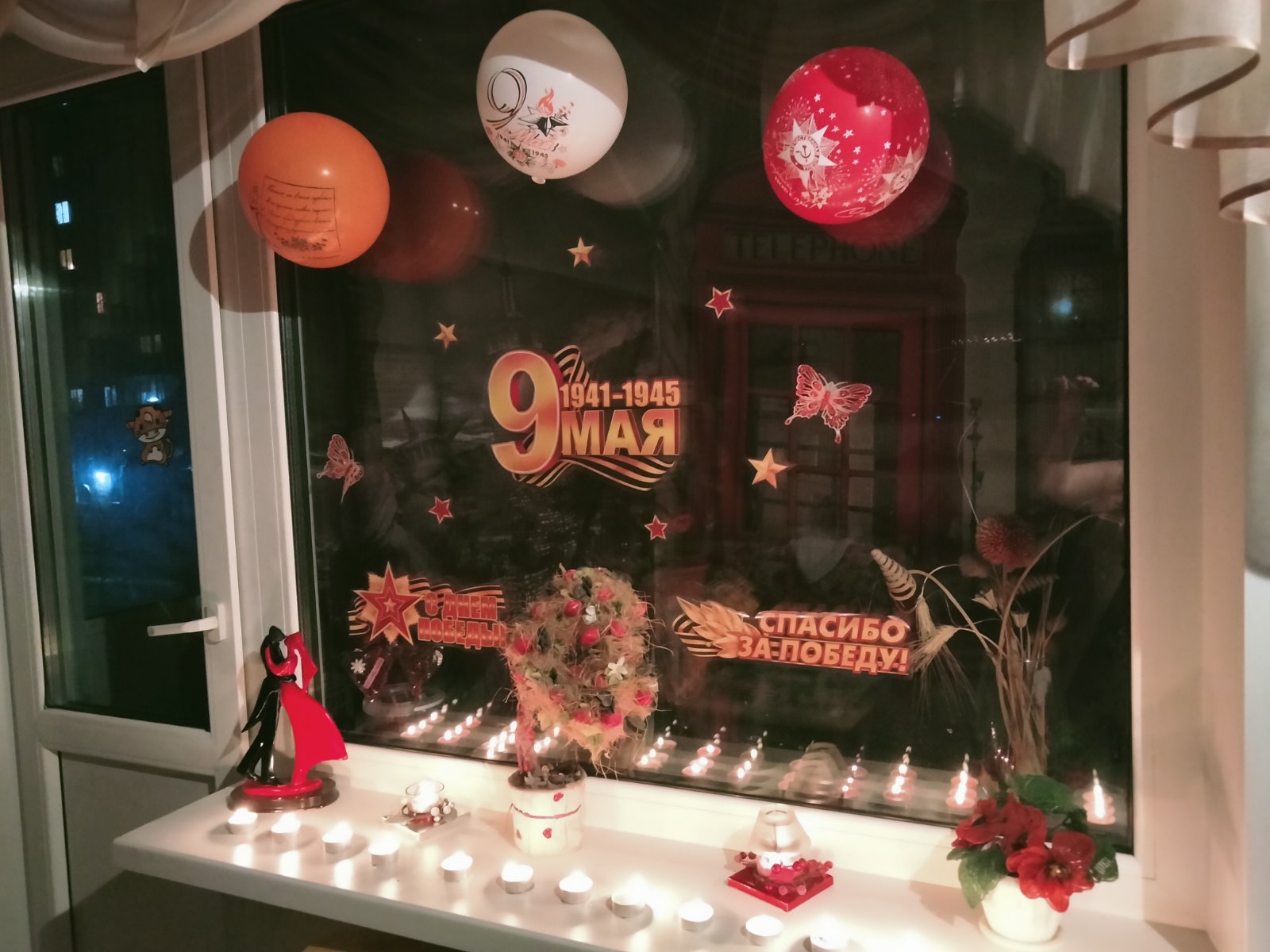 